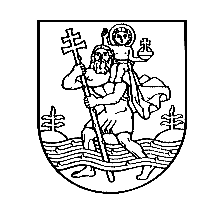 VILNIAUS VOLUNGĖS DARŽELIO - MOKYKLOS DIREKTORIUSĮSAKYMAS DĖL GRIPO EPIDEMIJOS PASKELBIMO VILNIAUS MIESTE  2020 m. kovo 6 d. Nr. V - 28Vilnius                      Vadovaudamasi Vilniaus miesto savivaldybės administracijos direktoriaus 2020 m. kovo 5 d. įsakymu Nr. 30-527/20 „Dėl gripo epidemijos paskelbimo Vilniaus mieste“:1. N u r o d a u:-  pradinių klasių mokytojams, ikimokyklinio ir priešmokyklinio ugdymo mokytojoms ir ikimokyklinio ugdymo mokytojų padėjėjoms užtikrinti reguliarų klasių ir grupių patalpų vėdinimą, inventoriaus valymą ir plovimą drėgnuoju būdu, prireikus naudoti dezinfekcines medžiagas, prie kriauklių (praustuvų) turėti rankų plovimo priemonių, mokyti vaikus laikytis rankų higienos ir kosėjimo bei čiaudėjimo etiketo;- valytojoms užtikrinti visų mokyklos patalpose esančių bendrojo naudojimo patalpų vėdinimą ir valymą drėgnuoju būdu, o prireikus naudoti dezinfekcines medžiagas;- ikimokyklinių ir priešmokyklinių grupių pedagogams nepriimti į ugdymo įstaigą vaikų, kuriems pasireiškia gripo simptomai (karščiuoja, skundžiasi skausmu).2. Į p a r e i g o j u:- pradinių klasių mokytojus ir ikimokyklinių bei priešmokyklinių grupių mokytojus vykdyti dėl ligos neatvykusių vaikų apskaitą ir registruoti juos raštinėje kiekvieną dieną iki 9.15 val.- vadovautis Volungės darželio - mokyklos direktoriaus 2020-02-26 d. įsakymu       Nr. V-25 „Dėl koronoviruso profilaktikos Volungės darželyje - mokykloje“ ir taikyti jame nurodytas prevencines priemones.3. A t š a u k i u Atvirų durų dieną Volungės darželyje - mokykloje ir kovo 12 d. renginį „Dainuoju Lietuvai“.4. P  a v e d u direktoriaus pavaduotojai ūkiui kontroliuoti kaip vykdomas šis įsakymas.L. e. direktoriaus pareigas                                                                           Edita Kaniavaitė	Parengė: sekretorė Dovilė Mačiulytė, tel. (8 -5) 271 0582; el. p. rastine@volunges.vilnius.lm.lt